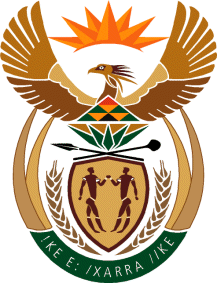 MinistryEmployment &LabourRepublic of South AfricaPrivate Bag X499, PRETORIA, 0001. Laboria House 215 Schoeman Street, PRETORA Tel: (012) 392 9620 Fax: 012 320 1942Private Bag X9090, CAPE TOWN, 8000. 120 Plein Street, 12th Floor, CAPE TOWN Tel: (021) 466 7160 Fax 021 432 2830www.labour.gov.zaNATIONAL ASSEMBLYWRITTEN REPLYQUESTION NUMBER: 2835[NW3674E]2850.	Mrs E N Ntlwangwini (EFF) to ask the Minister of Employment and Labour:What (a) total number of turnaround strategies has Mr Vuyo Mafata implemented since he was appointed a Commissioner of the Compensation Fund, (b) number of the strategies has (i) worked and/or (ii) not worked and (c) are the reasons that strategies put in place to turn around negative audit outcome are not working?	NW3674EReply:One Turnaround Strategy has been developed implemented in two phases. First phase (Action Plan 1.0) was to stabilise the operations of the Compensation Fund and the second phase (Action Plan 2.0) was to improve controls in order to improve the audit outcomes. The implementation of the strategy is in progress. 